TEZ ÖNERİSİ HAZIRLAMA FORMU										Tarih:	Anabilim Dalı :Program Adı :Öğrenci Adı Soyadı :Danışman :İkinci Danışmanı :Tez Başlığı:Tez Özeti :Anahtar Kelimeler :1.Tez konusu ile ilgili genel bilgiler:2.Bu tez önerisinin temel aldığı hipotez(ler) ve amaç(lar):3.Tez sonunda varılması öngörülen son nokta(lar):4.Araştırma planı ve yöntemler:5.Verilerin değerlendirilmesi:6.Kaynaklar:7.Tezin yapılabilmesi için başvuru yapılan etik kurul/komisyon adı yazınız:8.Tezin yapılabilmesi için gerekli olanlar (destek alınan kaynaklar, laboratuvar ve/veya klinik olanaklar):9.Tezin gerçekleştirilmesi ile mevcut bilimsel birikime ve üretime sağlanacak katkılar ve yararlar: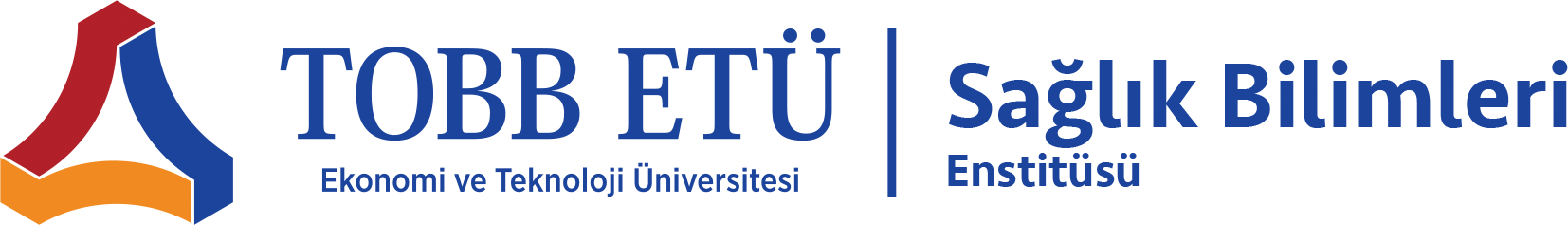 